ΓΕΩΠΟΝΙΚΟ ΠΑΝΕΠΙΣΤΗΜΙΟ ΑΘΗΝΩΝ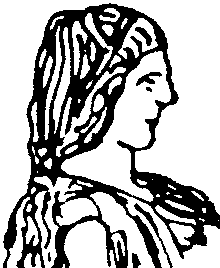 ΣΧΟΛΗ  ΕΠΙΣΤΗΜΩΝ ΤΡΟΦΙΜΩΝ ΚΑΙ ΔΙΑΤΡΟΦΗΣΤΜΗΜΑ ΕΠΙΣΤΗΜΗΣ ΤΡΟΦΙΜΩΝ ΚΑΙ ΔΙΑΤΡΟΦΗΣ ΤΟΥ ΑΝΘΡΩΠΟΥΕΡΓΑΣΤΗΡΙΟ ΧΗΜΕΙΑΣ ΚΑΙ ΑΝΑΛΥΣΗΣ ΤΡΟΦΙΜΩΝΑΝΑΚΟΙΝΩΣΗ ΓΙΑ ΤΗ ΦΥΣΙΚΟΧΗΜΕΙΑ (2ο εξ. ΕΤΔΑ & 4ο εξ. ΒΙΟ)Η  Θεωρία και το Εργαστήριο του μαθήματος θα πραγματοποιούνται διαδικτυακά μέσω MSTeams κάθε Τρίτη σύμφωνα με το πρόγραμμα που έχει ανακοινωθεί. Για το λόγο αυτό στο MSTEAMS έχει δημιουργηθεί η ομάδα «ΦΥΣΙΚΟΧΗΜΕΙΑ (2o ΕΤΔΑ & 4o BIO)». Αυτή την Τρίτη 23/2/2021 στις 12, θα γίνει μια σύντομη ενημέρωση σχετικά με το μάθημα και την πραγματοποίησή του το τρέχον εξάμηνο και ΔΕΝ θα πραγματοποιηθεί εργαστήριο.Για να διευκολυνθεί η πορεία του μαθήματος το τρέχον εξάμηνο θα χρησιμοποιείται η  πλατφόρμα του      e-class [Φυσικοχημεία (Θεωρία & Εργαστήριο) (3360)]. Εκεί θα βρείτε τις σημειώσεις του μαθήματος και εκεί θα αναρτώνται όλες οι ανακοινώσεις που αφορούν στο μάθημα. Επίσης,  θα βρείτε και τις οδηγίες σχετικά με το πώς θα πραγματοποιούνται οι παραδόσεις και το εργαστήριο. Για οποιοδήποτε θέμα αφορά στην εγγραφή σας στο e-class του μαθήματος, παρακαλώ στείλτε e mail στο evageliou@aua.gr					                                               			 Εκ του Εργαστηρίου						